Шахматно-шашечный турнир 2023Шахматно-шашечный батл  в качестве  первого этапа муниципального конкурса состоялся в нашем детском саду.   В тихой интеллектуальной борьбе происходит отбор самых искрометных умов, ведь, чтобы победить в шахматах и шашках необходимо владеть тонким логическим умом. Ура победителям!!! 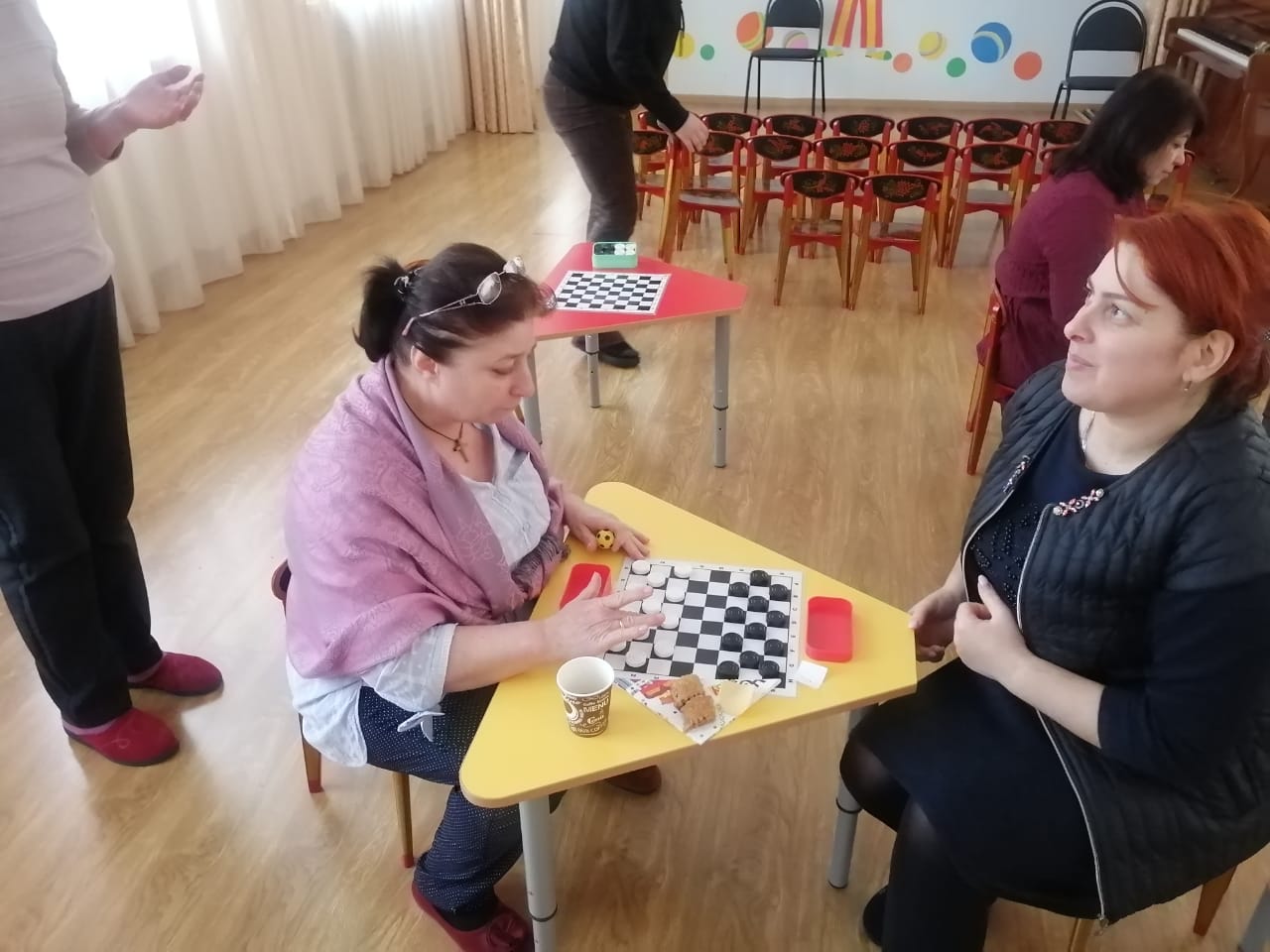 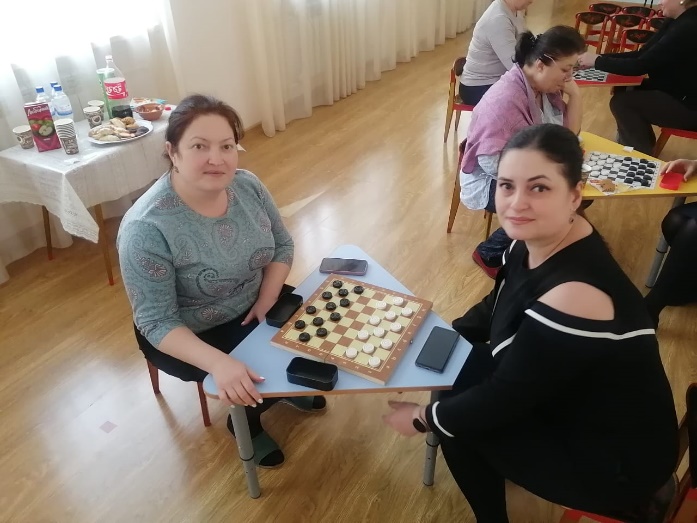 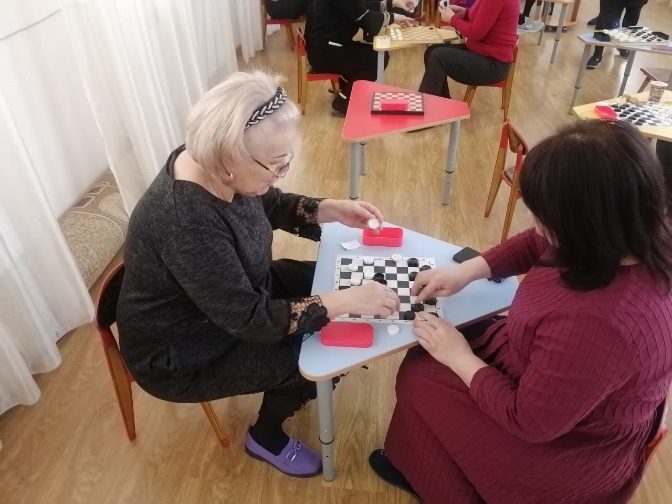 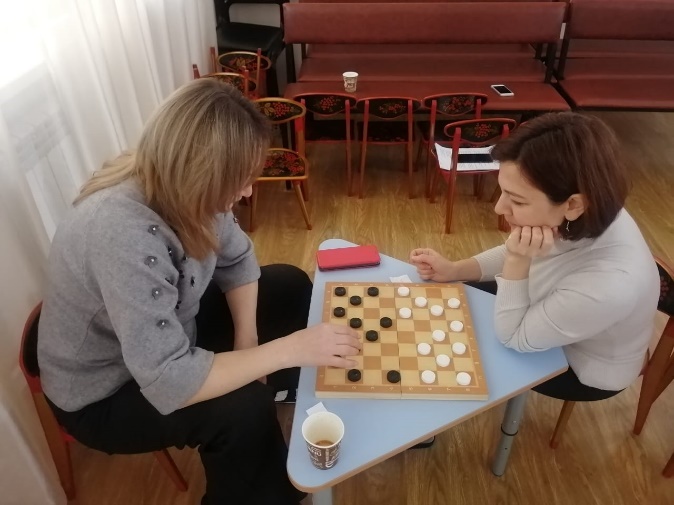 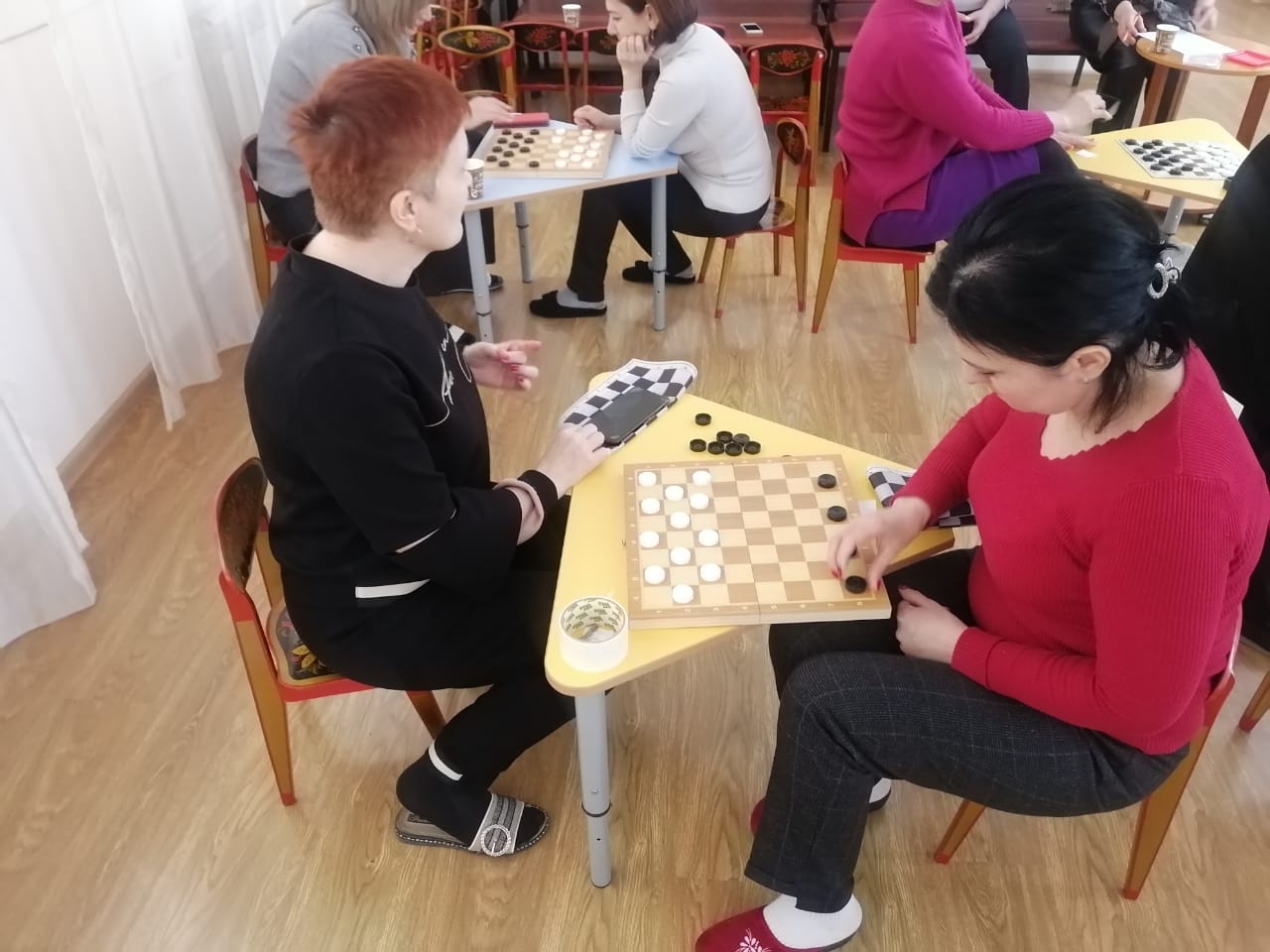 Районный Шахматно-шашечный турнир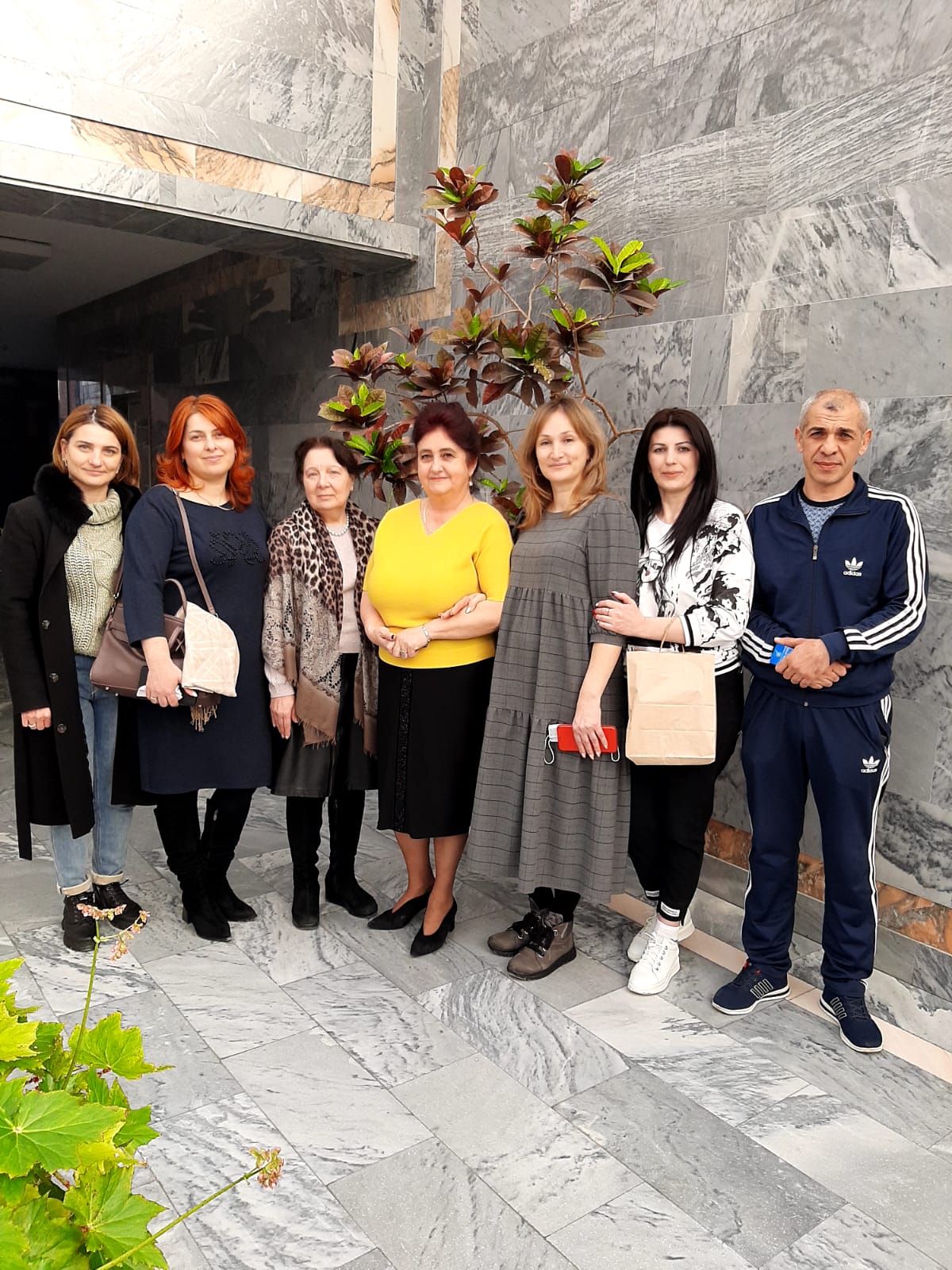 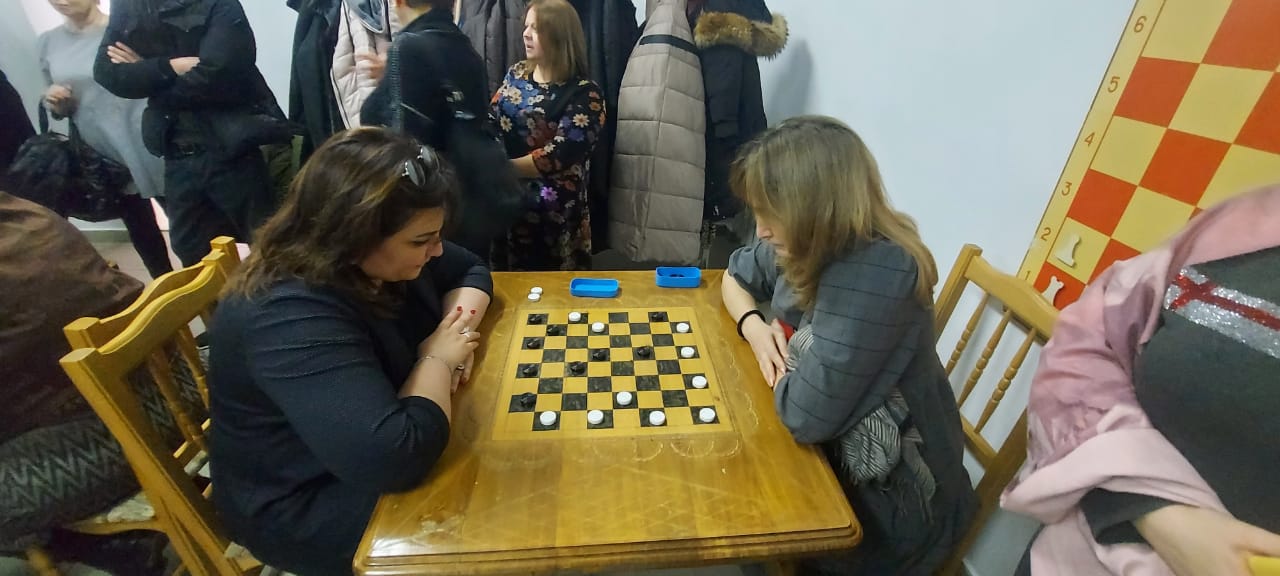 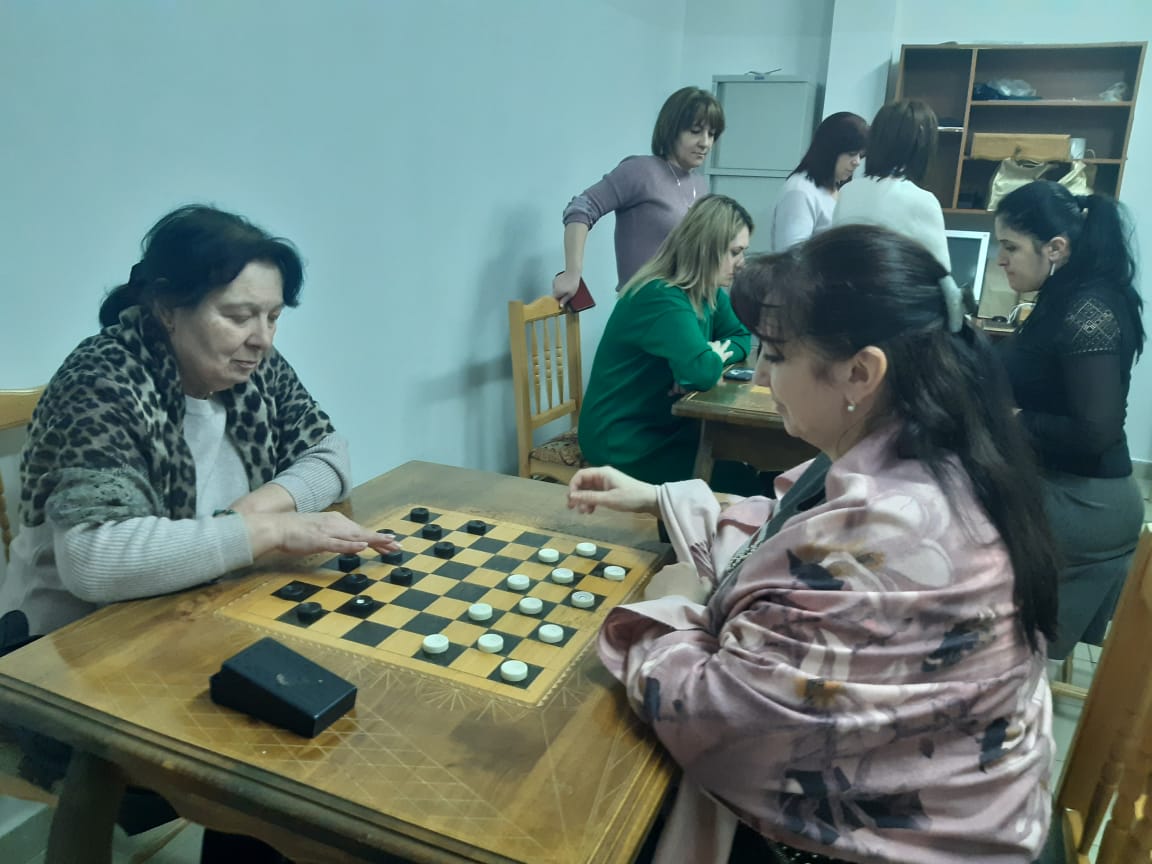 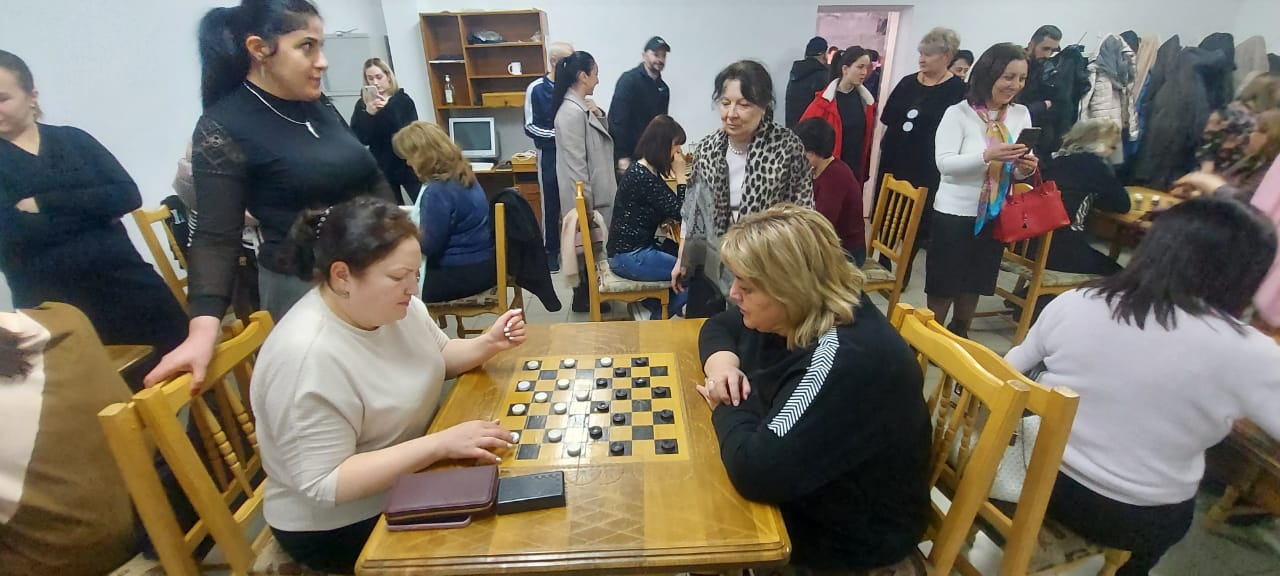 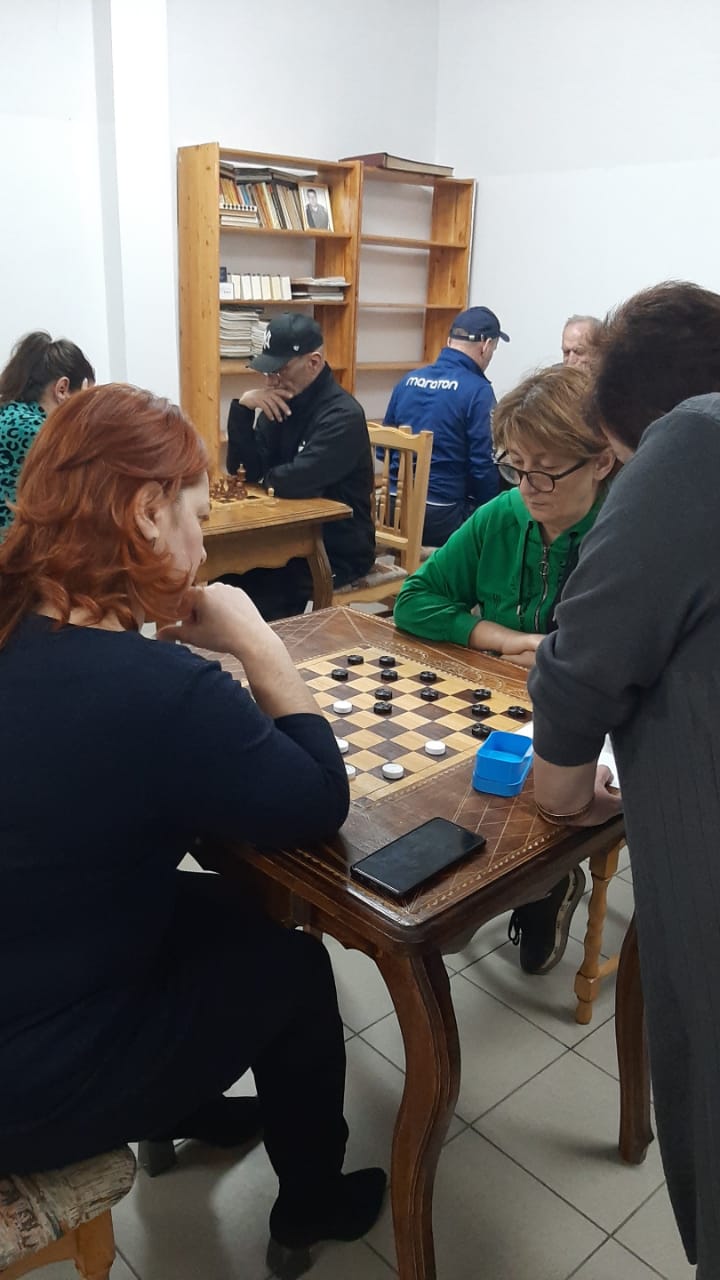 